Информация по письму от ООО «Лаборатория»Информация отсутствует.Яма Беккари 2 км. Западнее с. КубанкаИнформация отсутствует.В перспективе строительство водопроводной сети в с. КубанкаГлава администрацииМО Кубанский сельсовет                                                       А.В.Шопин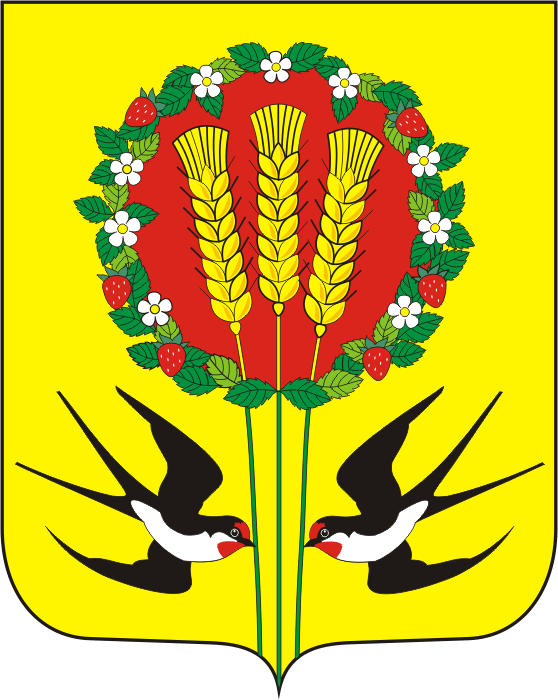 АДМИНИСТРАЦИЯ
МУНИЦИПАЛЬНОГООБРАЗОВАНИЯКУБАНСКИЙ СЕЛЬСОВЕТПЕРЕВОЛОЦКОГО РАЙОНАОРЕНБУРГСКОЙ ОБЛАСТИ461288  с. Кубанкаул. Клубниковская, 1телефон 8 (35338) 24 – 4 – 16e-mail: kubankasovet@gmail.comот                 г    №